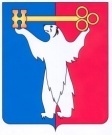 АДМИНИСТРАЦИЯ ГОРОДА НОРИЛЬСКАКРАСНОЯРСКОГО КРАЯРАСПОРЯЖЕНИЕ28.03.2022				          г. Норильск				             № 1425О признании утратившими силу отдельных распоряжений Администрации города Норильска В связи с признанием утратившими силу правовых актов Красноярского края, регулирующих вопросы, связанные с предупреждением распространения коронавирусной инфекции, вызванной 2019-nCoV, на территории Красноярского края»,1. Признать утратившими силу:1.1. распоряжение Администрации города Норильска от 15.09.2020 № 4218 «О дополнительных мерах по защите населения в связи с распространением новой коронавирусной инфекции, вызванной штаммом 2019-nCoV»;- распоряжение Администрации города Норильска от 18.09.2020 № 4278 
«О внесении изменений в распоряжение Администрации города Норильска от 15.09.2020 № 4218 «О дополнительных мерах по защите населения в связи с распространением новой коронавирусной инфекции, вызванной штаммом 
2019-nCoV»;- распоряжение Администрации города Норильска от 22.10.2020 № 4953 
«О внесении изменений в распоряжение Администрации города Норильска от 15.09.2020 № 4218 «О дополнительных мерах по защите населения в связи с распространением новой коронавирусной инфекции, вызванной штаммом 
2019-nCoV»;- распоряжение Администрации города Норильска от 06.11.2020 № 5252 
«О внесении изменений в распоряжение Администрации города Норильска от 15.09.2020 № 4218»;- распоряжение Администрации города Норильска от 04.12.2020 № 5965 
«О внесении изменений в отдельные распоряжения Администрации города Норильска»;- распоряжение Администрации города Норильска от 07.12.2020 № 5967 
«О внесении изменений в распоряжение Администрации города Норильска от 15.09.2020 № 4218»;- распоряжение Администрации города Норильска от 09.04.2021 № 1686 
«О внесении изменений в отдельные распоряжения Администрации города Норильска»;- распоряжение Администрации города Норильска от 30.04.2021 № 2144 
«О внесении изменения в распоряжение Администрации города Норильска от 15.09.2020 № 4218».1.2. Распоряжение Администрации города Норильска от 12.05.2020 № 1881
«О мерах по предупреждению распространения коронавирусной инфекции на территории муниципального образования город Норильск»;- распоряжение Администрации города Норильска от 15.05.2020 № 1945 
«О внесении изменений в распоряжение Администрации города Норильска от 12.05.2020 № 1881 «О мерах по предупреждению распространения коронавирусной инфекции на территории муниципального образования город Норильск»;- распоряжение Администрации города Норильска от 21.05.2020 № 1988 
«О внесении изменений в распоряжение Администрации города Норильска от 12.05.2020 № 1881 «О мерах по предупреждению распространения коронавирусной инфекции на территории муниципального образования город Норильск»;- распоряжение Администрации города Норильска от 01.06.2020 № 2120 
«О внесении изменений в распоряжение Администрации города Норильска от 12.05.2020 № 1881 «О мерах по предупреждению распространения коронавирусной инфекции на территории муниципального образования город Норильск»;- распоряжение Администрации города Норильска от 17.06.2020 № 2312 
«О внесении изменений в распоряжение Администрации города Норильска от 12.05.2020 № 1881 «О мерах по предупреждению распространения коронавирусной инфекции на территории муниципального образования город Норильск»;- распоряжение Администрации города Норильска от 22.07.2020 № 3121 
«О внесении изменений в распоряжение Администрации города Норильска от 12.05.2020 № 1881 «О мерах по предупреждению распространения коронавирусной инфекции на территории муниципального образования город Норильск»;- распоряжение Администрации города Норильска от 07.08.2020 № 3408 
«О внесении изменений в распоряжение Администрации города Норильска от 12.05.2020 № 1881 «О мерах по предупреждению распространения коронавирусной инфекции на территории муниципального образования город Норильск»;- распоряжение Администрации города Норильска от 31.08.2020 № 3873 
«О внесении изменения в распоряжение Администрации города Норильска от 12.05.2020 № 1881 «О мерах по предупреждению распространения коронавирусной инфекции на территории муниципального образования город Норильск»;- распоряжение Администрации города Норильска от 11.09.2020 № 4094 
«О внесении изменений в распоряжение Администрации города Норильска от 12.05.2020 № 1881 «О мерах по предупреждению распространения коронавирусной инфекции на территории муниципального образования город Норильск»;- распоряжение Администрации города Норильска от 24.09.2020 № 4338 
«О внесении изменений в распоряжение Администрации города Норильска от 12.05.2020 № 1881 «О мерах по предупреждению распространения коронавирусной инфекции на территории муниципального образования город Норильск»;- распоряжение Администрации города Норильска от 11.03.2021 № 1059 
«О внесении изменений в отдельные правовые акты Администрации города Норильска»;- распоряжение Администрации города Норильска от 28.06.2021 № 3088 
«О внесении изменений в распоряжение Администрации города Норильска от 12.05.2020 № 1881»;- распоряжение Администрации города Норильска от 19.01.2022 № 103 
«О внесении изменений в распоряжение Администрации города Норильска от 12.05.2020 № 1881».1.3. Распоряжение Администрации города Норильска от 07.04.2020 № 1511 
«О реализации постановления Правительства Красноярского края от 05.04.2020                     № 192-п «Об утверждении превентивных мер, направленных на предупреждение распространения коронавирусной инфекции, вызванной 2019-nCoV, и порядка осуществления контроля за их соблюдением работодателями на территории Красноярского края» на территории города Норильска»;- распоряжение Администрации города Норильска от 20.04.2020 № 1652 
«О внесении изменений в распоряжение Администрации города Норильска от 07.04.2020 № 1511 «О реализации постановления Правительства Красноярского края от 05.04.2020 № 192-п «Об утверждении превентивных мер, направленных на предупреждение распространения коронавирусной инфекции, вызванной 2019-nCoV, и порядка осуществления контроля за их соблюдением работодателями на территории Красноярского края» на территории города Норильска»;- распоряжение Администрации города Норильска от 22.04.2020 № 1669 
«О внесении изменений в распоряжение Администрации города Норильска от 07.04.2020 № 1511 «О реализации постановления Правительства Красноярского края от 05.04.2020 № 192-п «Об утверждении превентивных мер, направленных на предупреждение распространения коронавирусной инфекции, вызванной 2019-nCoV, и порядка осуществления контроля за их соблюдением работодателями на территории Красноярского края» на территории города Норильска»;- распоряжение Администрации города Норильска от 21.05.2020 № 1985 
«О внесении изменения в распоряжение Администрации города Норильска от 07.04.2020 № 1511»;- распоряжение Администрации города Норильска от 26.05.2020 № 2042 
«О внесении изменении в распоряжение Администрации города Норильска от 07.04.2020 № 1511»;- распоряжение Администрации города Норильска от 05.10.2021 № 4841 
«О внесении изменений в отдельные распоряжения Администрации города Норильска».2. Управлению по персоналу Администрации города Норильска ознакомить руководителей структурных подразделений Администрации города Норильска, руководителей муниципальных учреждений, не находящихся в ведении структурных подразделений Администрации города Норильска, а также руководителей муниципальных унитарных предприятий муниципального образования города Норильск, обществ с ограниченной ответственностью, единственным участником которых является Администрация города Норильска, с настоящим распоряжением способом, обеспечивающим подтверждение факта такого ознакомления.3. Руководителям структурных подразделений Администрации города Норильска обеспечить ознакомление руководителей подведомственных муниципальных учреждений с настоящим распоряжением способом, обеспечивающим подтверждение факта такого ознакомления.4. Опубликовать настоящее распоряжение в газете «Заполярная правда» и разместить его на официальном сайте муниципального образования город Норильск.Глава города Норильска								Д.В. Карасев